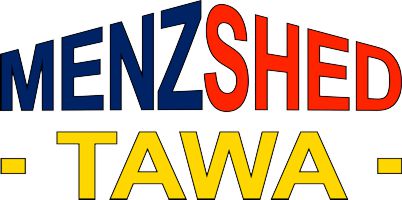 Application for MembershipFull name:     	Residential address:		Email address:     	Home phone:     ______________________          Mobile phone:     	Emergency contact:     ____________________________________  Phone:     	List any Medical conditions which might be a safety issue when working with hand or power tools (such as epilepsy, visual field loss, previous stroke or heart attack, memory issues):In signing this Membership form, I confirm that:I agree to MenzShed Tawa storing information supplied by me,I agree to abide by the MenzShed Tawa Constitution, Operational Rules and Health & Safety Rules    as amended from time to time,I accept that my name, email address and phone number will be shared with other Members, andI hereby pay my membership fee of $20.00 for the year ending 30th June.Signed:     ____________________________________________     Date:     ______________ 
Please take this completed form to any MenzShed open day (Tues, Thurs or Sat, 10am to midday),OR post completed form to Secretary, MenzShed Tawa, 86 Oxford Street, Tawa, 5028,OR send completed form as a scanned document by email to TawaMenzShed@aol.comPayment can be made to the Supervisor at the Shed,OR via on-line banking to the MenzShed Tawa BNZ account No. 02 0552 0040123 00,      with your surname in the Particulars section and “Application” in the Code section of the form,OR by cheque posted to John Melville, Treasurer, 27 Greyfriars Crescent, Tawa, 5028. 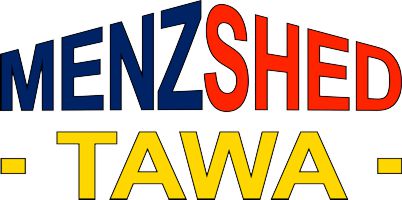 Rules of MembershipMenzShed Tawa has accepted the need for some basic rules, aimed at making the Shed a friendly and safe place for members and visitors.As a member of MenzShed Tawa you accept that you will:Take the time to keep the Shed’s buildings and equipment tidy and in safe repair,Treat all other members and visitors with respect,Observe the health and safety standards of the Shed,Follow the directions of the Shed Supervisors,Not act to bring the Shed or its members into disrepute,Not use the Shed property for any unauthorised or irresponsible use,Not use illegal drugs, alcohol or any form of smoking in or around the Shed, andNot use the Shed facilities for personal gain.As a member of MenzShed Tawa you must also undergo safety training before you attempt to use each one of the Shed’s machinery or equipment and the details of your safety training must be recorded in MenzShed Tawa’s Health and Safety Training Manual.Updated March 2020